                                     СеминарИндивидуализация образовательного процесса в дошкольном образовательном учрежденииГосударственный образовательный стандарт дошкольного образования  ориентирует сегодня педагогов на индивидуализацию развития ребенка, а именно: раскрытие его способностей и потенциальных возможностей, поддержку его индивидуальности и инициативы, профессиональную коррекцию особенностей развития детей.При этом речь идет не о классическом индивидуальном подходе, а об особой стратегии организации жизнедеятельности ребенка в группе детского сада - индивидуализации дошкольного образования. В п. 1.2.6. Стандарта отмечено, что индивидуализация дошкольного образования - это «построение образовательной деятельности на основе индивидуальных особенностей каждого ребенка, при котором сам ребенок становится активным в выборе содержания своего образования, становится субъектом образования» (п. 1.2.6).Педагогический коллектив нашего дошкольного учреждения заинтересовался принципом индивидуализации образовательного процесса и, на заседании педагогического совета, принял решение применить этот принцип в работе с детьми. Мы поставили перед собой задачу организовать образовательную деятельность на основе индивидуальных особенностей каждого ребенка, с применением педагогических технологий. Исходя из этого, были определены и запланированы следующие формы работы с педагогами:1. Изучение теоретических основ индивидуализации дошкольников (Л.В. Михайлова-Свирская «Индивидуализация образования детей дошкольного возраста»).2. Оснащение развивающей предметно-пространственной среды.3. Проведение семинара «Педагогические технологии индивидуализации образования дошкольников», педагогического совета "Индивидуализация образовательного процесса дошкольного учреждения».4. Организация и проведение открытых просмотров (взаимопосещение) совместной деятельности воспитателя с детьми «Применение педагогических технологий социализации и индивидуализации в работе с детьми»При изучении педагогической литературы, наши воспитатели выяснили, что индивидуализация распространяется на каждого ребенка. Она основана на поддержке детей в развитии их потенциальных возможностей, стимулировании стремления детей самостоятельно ставить цели и достигать их в процессе познания. В данном случае от воспитателя ожидается большая гибкость и открытость новым идеям, способность к импровизации, постоянному осмыслению происходящего.Для себя мы сделали вывод, что индивидуализация - это такое обучение, при организации которого учитывается вклад каждого ребенка в процесс обучения. В противовес восприятию ребенка как «пустой корзины», которую воспитатель «наполняет» информацией, индивидуализация рассматривает ребенка и воспитателя так, как будто бы они вместе закладывают основы личности. Мы выделили педагогические условия, необходимые при реализации принципа индивидуализации дошкольного образования:- воспитатель признает активную позицию ребёнка, его интересы и право влиять на процесс образования;- воспитатель обеспечивает вариативность в выборе видов деятельности, партнёров, материалов и уровня сложности выполнения задания;- взаимодействие воспитателя и детей носит диалогический характер;- воспитатель уважает выбор ребёнка. Однако, следует не забывать о балансе между предложениями взрослого и инициативами ребёнка.- воспитатель обязан создавать ситуации успеха- предоставлять ребёнку возможность действовать по собственному замыслу- создавать условия для разнообразной самостоятельной деятельности детей- признавать право на ошибку- развивать у детей инициативу- презентовать продукты детского творчества (оформление выставок, мини-музеев, коллажей)- приобщать к совместному планированию интересных дел: наши педагоги проводят «Ежедневный рефлексивный круг» или «Групповой сбор» (обсуждают планы на день, неделю, месяц, это способствует развитию у детей умения выражать свои желания, чувства и переживания публично)Ознакомившись с методами индивидуализации, предложенными Лидией Васильевной Михайловой-Свирской, воспитатели нашего дошкольного учреждения стали использовать их в работе с детьми.1. Самым распространенным и эффективным является метод реагирования.Этот метод включает в себя наблюдение воспитателя за детьми, анализ результатов этих наблюдений. После анализа воспитатель создает условия, которые помогают детям реализовывать их собственные цели. И как следствие, воспитатель наблюдает за влиянием этих условий на достижении поставленных детьми целей.Например: Совместное планирование дня: воспитатель рассказывает, какие занятия сегодня будут, чем займутся в совместной деятельности, на какие темы побеседуют, и предлагает детям выразить свои желания и интересы: игры в которые они хотели бы поиграть, о чем хотели бы побеседовать и так далее.Например, дети захотели узнать «откуда берется дождь».Воспитатель "реагирует" на запросы и потребности детей. Его внимание сосредоточено на стимулировании и поддержке активности и самостоятельности детей. Далее вместе с детьми идет обсуждение темы, при этом воспитатель использует "модель трёх вопросов":• что мы знаем о дожде?• что ещё хотим узнать?• как мы можем это узнать?Дети предполагают, что ответы на свои вопросы они смогут получить несколькими путями: прочитать в книге, посмотреть в интернете, спросить у взрослых.Затем воспитатель создает условия, для того, чтобы дети получили ответы на интересующие их вопросы, используя выбранные детьми средства получения знаний.2. Наши педагоги используют в работе с детьми такой метод планирования индивидуализации обучения, как обеспечение взрослыми гибкости в инициированной ими деятельности.Например, во время конструирования планировали сделать поделки из бумаги. Работа должна быть построена таким образом, чтобы дети имели возможность выбора: какую поделку будет делать каждый из них; из какого материала (картон разных цветов, цветная бумага разных размеров, салфетки разного цвета и размера, гофрированная бумага, несколько(5-7)схем поэтапного изготовления поделок). Задача педагога не говорить детям, что и как они должны делать, а помочь им сделать ту поделку, которую они пожелают. В ходе выполнения задания, воспитатель одним детям может помочь словами, других приободрить, третьим оказать помощь, если они в ней нуждаются. Более способные и активные дети могут сделать несколько различных поделок, более высокого уровня сложности.Этот подход обеспечивает структуру отношений, при помощи которой дети могут сохранять самостоятельность, а педагог, при необходимости, может реагировать на их индивидуальные желания и потребности.В процессе работы воспитатель задает вопросы разной направленности и сложности, предлагает варианты выполнения действий и идеи по использованию готовых форм.3. Следующий метод, который наши воспитатели используют в ходе педагогического процесса, это метод тщательного отбора материалов.Большинство игрушек и пособий, которые воспитатели подбирают для создания предметно-развивающей среды, должны быть гибкими и разноуровневыми по степени сложности. Чтобы у детей всегда был выбор, так как без выбора нет индивидуализации.Например: та же бумага для конструирования, предлагаем её детям разного размера, кто- то сделает маленький кораблик, а кто - то большой пароход. Мячи для игр разного размера, кому то удобно играть маленьким, а кому то большим и т д. В предлагаемых пазлах, ребенок может выбрать сюжет и уровень сложности (картинки могут быть от 6 до 240 элементов), но способ действия будет один – складывание. В то же время песок, вода, строительный набор или бросовый материал обладают большей гибкостью: дети могут использовать их, применяя разные способы действия. Такая вариативность создает оптимальные возможности для индивидуализации образовательного процесса в детском саду.4. Также наши педагоги применяют метод «строительных лесов». В основе этого метода заложена идея Л.С. Выготского о зоне ближайшего развития - границе между тем, что ребенок может сделать самостоятельно, и тем, что он может осуществить только с посторонней помощью.Сущность этого метода заключается в том, что воспитатели, создавая соответствующие условия, помогают ребенку самому сделать следующий самостоятельный шаг в своем развитии.5. Следующий метод - это иррадиирующее обучение (распространение, увеличение). Судя по названию этого метода, наши воспитатели подумали, что этот метод очень сложен и не применим по отношению к детям, но, по сути, оказалось все очень просто: если предложить детям интересное, но неизвестное дело, то можно достичь больших успехов в обучении. Получая новые знания или новый опыт от взрослого, от других детей или в самостоятельной деятельности, ребенок, как правило, стремится поделиться этим с детьми, с которыми он дружит. Так знания и опыт распространяются и увеличиваются.Например, кто - то из детей выучил дома с мамой интересную считалку и, придя в группу, рассказал воспитателю, воспитатель предлагает этому ребёнку рассказать считалку ребятам и выучить с теми, кому она понравится. Или, кто - то из детей научился играть в шашки - можно предложить тем, кто тоже хочет научиться играть в шашки, обратиться к этому ребенку за помощью.Реализовывая принцип индивидуализации, коллектив нашего дошкольного учреждения пришел к выводу, что, как считал Л.С. Выготский, развитие ребенка осуществляется от социального, к индивидуальному. Индивидуализация дошкольного образования предполагает, с одной стороны, учет индивидуальных особенностей ребенка, проектирование его образовательной траектории, а с другой - включение в разные виды совместной детской деятельности. Поэтому, наши воспитатели в своей работе стали применять некоторые технологии социализации детей, разработанные Натальей Петровной Гришаевой:- Ежедневный круг рефлексии или «Групповой сбор»- «Ситуация месяца» позволяет детям освоить социальные роли (я - член коллектива, я - горожанин, я - часть семьи, я - гражданин). Каждую ситуацию дети проживают в течение одного месяца или меньше (в зависимости от интереса к ней детей и педагогов). По завершении каждой ситуации проводится заключительный праздник.- «Проблемная педагогическая ситуация» является наиболее важной в структуре Ситуации месяца. Цель проведения ППС заключается в самоопределении детей в эмоционально-напряженной для них ситуации, в которой необходимо принять собственное решение без участия взрослого, дать оценку своим действиям, извлечь уроки из собственного поведения.- «Дети - волонтеры» - помощь старших детей младшим.- «Социальная акция» (с привлечением родителей) – изготовление поделок, поздравительных открыток (ветеранам, детям, лишенным родительской опеки).- «Волшебный телефон» - это телефон доверия для детей, который даёт им возможность выражать свои чувства и мысли; развивать социальную активность.- «Клубный час» - позволяет детям под опосредованным контролем взрослых свободно перемещаться по территории и помещениям детского сада, выбирать ту деятельность, которая им нравится.  Технология «Портфолио дошкольника» В рамках реализации принципа индивидуализации, некоторые воспитатели решили организовать совместную работу с родителями по созданию и оформлению портфолио дошкольника.Название и структура портфолио вариативна. Мы определили следующее название и содержание:«Дневник моего детства»Содержание дневника1 страничка – «Это Я!»2 страничка – «Моя семья»3 страничка – «Домашний питомец»4 страничка – «Дом, в котором я живу»5 страничка – «Мои друзья»6 страничка – «Мой День рождения»7 страничка – «Мой детский сад»8 страничка – «Мои любимые игрушки»9 страничка – «Чего я боюсь»10 страничка – «Чему я радуюсь»11 страничка – «Кем я стану»12 страничка – «О чем я мечтаю»13 страничка – «Мои достижения»Разделы (или странички) портфолио помогают фиксировать, накапливать сведения о склонностях и интересах ребенка, его мечтах, стремлениях, достижениях, а также оценивать индивидуальные достижения каждого ребенка за определенный период времени.Портфолио составляется воспитателем совместно с родителями и специалистами детского сада, что позволяет включить всех членов семьи в активное взаимодействие с дошкольным учреждением и оказать ребенку своевременную помощь и поддержку. При этом сам ребенок активно участвует в создании и оформлении портфолио: подбирает материалы, рисует, рассказывает взрослым о своих мечтах и увлечениях.В результате совместной работы формируется детско-взрослое сообщество, которое заинтересовано в раскрытии способностей и потенциальных возможностей ребенка, его социальной активности. Развивающая предметно-пространственная среда является одним из главных компонентов индивидуализации образовательного процесса в детском саду.Согласно п.1.5.4 ГОС ДО ЛНР, индивидуализация дошкольного образования предполагает «создание благоприятных условий развития детей в соответствии с их возрастными и индивидуальными особенностями и склонностями».В нашем дошкольном учреждении каждая группа индивидуальна и своеобразна. Воспитатели наполняют ее, ориентируясь на индивидуальные особенности каждого ребенка и коллектива в целом. Наши педагоги убеждены в том, что группа должна принадлежать детям! В каждой группе оформлен "Уголок именинника" с поздравлениями- Фотогазеты, фотоколлажи («Мой папа на работе», «Моя мама – самая лучшая», «Наши защитники», «Мода для мамы», «Герб моей семьи»)- Подписи на рисунках - название работы, придуманное ребенком, его фамилия и имя- Персональные папки с работами по изобразительной деятельности деятельности, например: «Художественная лаборатория «Волшебные пальчики» Ящук Евы», «Творческая мастерская Седовой Златы».«Доска желаний» представляет собой набор картинок, изображающих предметы, которыми дети пользуются в дошкольном учреждении, например, книга, мяч, кукла.Каждый предмет обозначает определённый вид деятельности ребёнка, а именно: книга – чтение книг, рассматривание иллюстраций, работа в книжном уголке; аквариум – деятельность в природном уголке, дидактические игры по природе; ножницы, карандаши, краски и альбом – изобразительная деятельность, самостоятельная художественная деятельность; матрёшка, кукла – игрушки для девочек; машинка, самолёт – игрушки для мальчиков (игровая деятельность); мяч и скакалка – спортивные игрушки; клумба – прогулка, трудовая деятельность и т. д. В комплект так же входят фотографии всех детей, наклеенные на липкую ленту.«Доска желаний» располагается в свободном доступе для детей. В течение дня дети, исходя из того, кто, чем хочет заниматься, прикрепляют своё фото под определённой картинкой (обозначающей вид деятельности) на липкую ленту. Желания меняются и, соответственно, фотографии детей перемещаются по доске. Например, если ребёнок хочет рисовать, то он размещает своё фото под картинкой с изображением альбома, карандашей и красок.Цель работы с «Доской желаний»: выявление наклонностей в предпочитаемой деятельности детей; планирование индивидуальной работы с ребёнком с целью повышения интереса к наименее предпочитаемой деятельности; учёт запросов и интересов детей; подготовка и изменение предметно-развивающей среды в соответствии с желаниями и интересами ребёнка. «Градусник моего настроения» представляет собой изображение «градусника» со шкалой температуры (от низкой до высокой), комплект фотографий всех детей.Алгоритм работы с «Градусником»: дети в течение дня, исходя из того, какое у них настроение, прикрепляют своё фото либо внизу «Градусника» - если настроение плохое, либо вверху – если настроение отличное. Соответственно, если настроение хорошее, то фото прикрепляется в середине «Градусника». Фотографии детей могут перемещаться по «Градуснику» неоднократно, так как настроение ребёнка во время пребывания в детском саду может часто и кардинально меняться.«Панорама добрых дел» представляет собой планшет с кармашками по количеству детей в группе. На каждом кармашке прикрепляется фотография ребёнка. В течение дня, за выполненные дела и совершённые поступки в любом виде деятельности, воспитатель поощряет каждого ребёнка фишкой, которую дети вставляют в свой кармашек. Так же воспитатель прикалывает на одежду ребёнка значок, соответствующий фишке, и повязывает галстук определённого цвета.Примерные изображения на фишках:- Защитник природы- Эко патруль- За добрые дела- За трудолюбие- За мудрость и доброту- За умелые ручки- Чистюле- За любовь к приключениям- За дружелюбие- За любовь к своему городу- Самой заботливойРабота с Панорамой позволяет1. Развивать эмоции и мотивы, способствующие формированию коммуникативных умений и навыков; уважение к окружающим людям.2. Воспитывать гуманное, эмоционально-положительное, бережное отношение к себе, к окружающим людям, к окружающему ребенка миру.3. Учить детей быть внимательными к своим сверстникам, к близким людям, совершать для них добрые дела.4. Побуждать детей к положительным поступкам и делам.5. Воспитывать желание быть «первым», «лучше всех».Уголок уединения, в котором находятся «волшебный телефон», портфолио ребенка (дается по желанию ребенка), личные коллекции, игрушки, книги, альбомы.Личные детские коллекции Материалы в наших группах также воплощаются во временных компонентах, т. е. присутствующих периодически, например, коллекциях Коллекции бывают разнообразные: машинки; игрушки из «Киндер сюрпризов»; заколки; мягкие игрушки; разнообразные куклы, открытки, иллюстрации, предметы неживой природы и другоеВ нашем дошкольном учреждении постоянно действуют выставки поделок совместного детско-родительского творчества, что вызывает у ребенка чувство гордости за свою семью. Благодаря таким выставкам, улучшились взаимоотношения с родителями и они стали активнее принимать участие в жизни группы и детского садаВ заключении хочется отметить, что реализация принципа индивидуализации в образовательном процессе дошкольного учреждения позволит детям проявлять инициативу и самостоятельность в разных видах деятельности; уважать интересы других детей; формулировать свой запрос, нести ответственность за свой выбор. 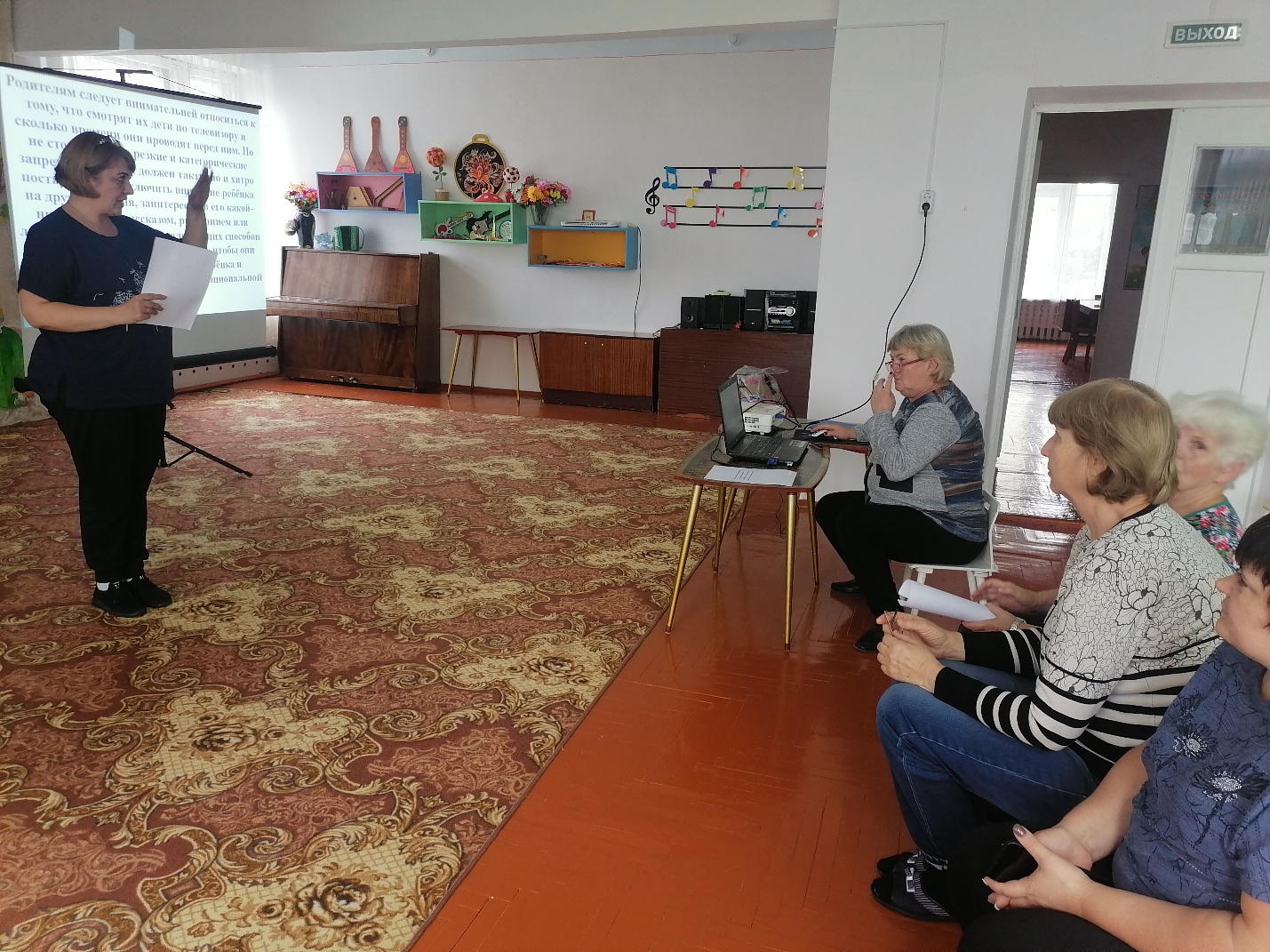 